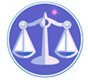 【更新】2019/1/7【編輯著作權者】黃婉玲（建議使用工具列--〉檢視--〉文件引導模式/功能窗格）（參考題庫~本文只收錄部份頁面,且部份無法超連結其他位置及檔案）《《社會工作研究方法申論題庫彙編》共51單元》》【科目】包括a另有測驗題【其他科目】。S-link123總索引。01警察&海巡考試。02司法特考&專技考試。03公務人員考試☆★各年度考題★☆　　　　　　　　　　　　　　　　　　　　　　　　　　　　　　　　　　　　　　　　　　　回目錄(1)〉〉回首頁〉〉102年(5)10201。a（1）102年第一次專門職業及技術人員高等考試。社會工作師〈社會工作研究方法〉102年第一次專門職業及技術人員高等考試醫師中醫師考試分試考試、中醫師、營養師、心理師、醫事檢驗師、護理師、社會工作師考試、特種考試聽力師、牙體技術人員考試、102年專門職業及技術人員特種考試語言治療師考試試題11170【等別】高等考試【類科】社會工作師【科目】社會工作研究方法【考試時間】2小時【註】本試題共分兩部分，第一部分為申論題，第二部分為單一選擇題。甲、申論題部分：（50分）　　一、就邏輯而言，研究的觀點（perspective）可區分為演繹法和歸納法兩種，請說明其各自的意義；再者，請舉一例說明演繹法的研究過程。（25分）　　二、判斷研究良莠的標準包括內在效度和外在效度，請分別說明其意義。再者，請說明古典實驗設計的形式和內涵，以及其在內在效度和外在效度方面有何優點和限制。（25分）　　　　　　　　　　　　　　　　　　　　　　　　　　　　　　　　　　　　　　　　　　　回目錄(1)〉〉回首頁〉〉10202。a（1）102年第二次專門職業及技術人員高等考試。社會工作師〈社會工作研究方法〉102年第二次專門職業及技術人員高等考試醫師中醫師考試分試考試、中醫師、營養師、心理師、護理師、社會工作師考試、特種考試聽力師、牙體技術人員考試、102年專門職業及技術人員高等考試法醫師、語言治療師、聽力師、牙體技術師考試試題11070【等別】高等考試【類科】社會工作師【科目】社會工作研究方法【考試時間】2小時【註】本試題共分兩部分，第一部分為申論題，第二部分為單一選擇題。甲、申論題部分：（50分）　　一、請說明社會工作研究之目的與功能。（25分）　　二、請說明進行社會工作研究時，應遵守那些倫理守則？（25分）。107年(4)。106年(4)。105年(4)。104年(5)。103年(4)。102年(5)。101年(4)。106年(4) ＊。100年(4)。99年(3)。98年(3)。97年(2)。96年(3)。95年(1)。94年(2)。93年(1)。92年(1)。91年(1)。107年(4)。106年(4)。105年(4)。104年(5)。103年(4)。102年(5)。101年(4)。106年(4) ＊。100年(4)。99年(3)。98年(3)。97年(2)。96年(3)。95年(1)。94年(2)。93年(1)。92年(1)。91年(1)。107年(4)。106年(4)。105年(4)。104年(5)。103年(4)。102年(5)。101年(4)。106年(4) ＊。100年(4)。99年(3)。98年(3)。97年(2)。96年(3)。95年(1)。94年(2)。93年(1)。92年(1)。91年(1)（1）專門職業及技術人員高等考試＊。社會工作師。107年-1。107年-2。106年-1。106年-2＊。105年-1。105年-2。104年-1。104年-2＊。103年-1。103年-2。102年-1。102年-2。101年-1。101年-2＊。100年。99年-1。99年-2。98年。97年＊。96年。95年。94年。93年。92年。91年（2）公務人員升官等考試薦任＊。社會工作。106年。104年。102年。100年。98年。96年（3）特種考試地方政府公務人員考試＊。四等~社會工作。107年。106年。105年。104年。103年＊。102年。101年。100年。99年。98年。97年。96年（4）公務人員特種考試原住民族三等考試＊。社會工作。107年。105年。104年。103年＊。102年。101年。100年（5）公務人員特種考試社會福利工作人員考試＊。社會工作。94年